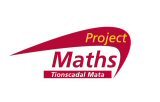 Maths Counts Conference 2013The Project Maths Development Team is pleased to announce that a Maths Conference will be held this year on 15th and 16th November at NUI Maynooth. 
Registration Now Open: Click here to visit our Conference PageThe Project Maths Development Team is pleased to announce that the Maths Counts Conference will be held on the 15th & 16th of November, in the National University of Ireland, Maynooth. A wide range of practical presentations will be offered by teachers.

The presentations arise from schools’ participation in a professional development initiative based on Lesson Study which captures and promotes individual teacher and school group collaborative planning, observation and analytic reflection on classroom practices and active student engagement in learning mathematics.

The conference aims to disseminate teachers’ strategies and real classroom experiences focusing on students’ learning. It will be of particular interest to post-primary mathematics teachers and also third level personnel involved in initial teacher education.

In addition the conference will be a wonderful opportunity to meet with other maths teachers and exchange ideas.Keynote Speaker: Professor Tad Watanabe
Keynote Address - Hand in Hand: Lesson Study and Problem SolvingUseful Links:Frequently Asked QuestionsPrint full Conference ProgrammePrint Registration formConference OverviewList of presentations availableWho is Professor Tad Watanabe
Project Maths Development Team.